VRSTE CVIJEĆA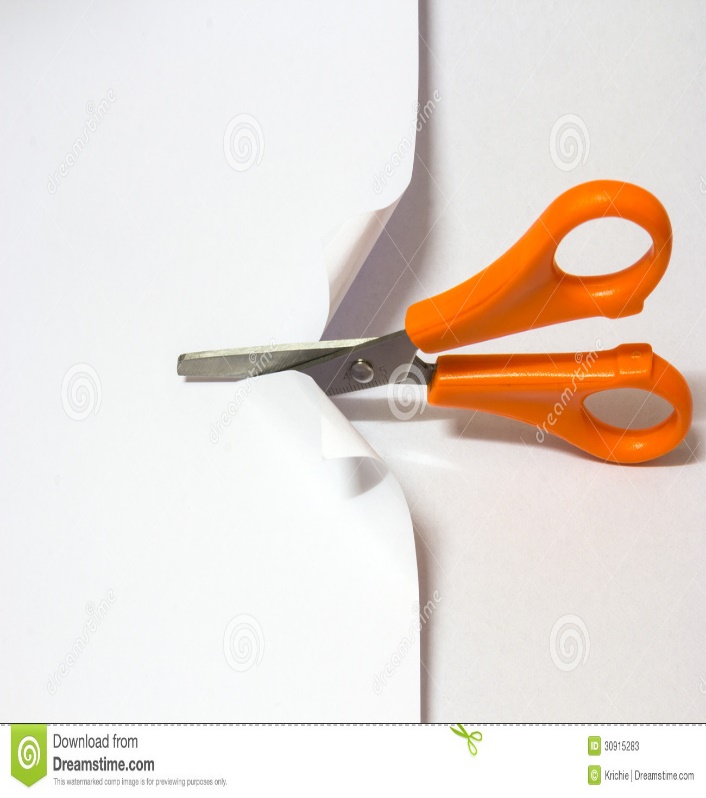 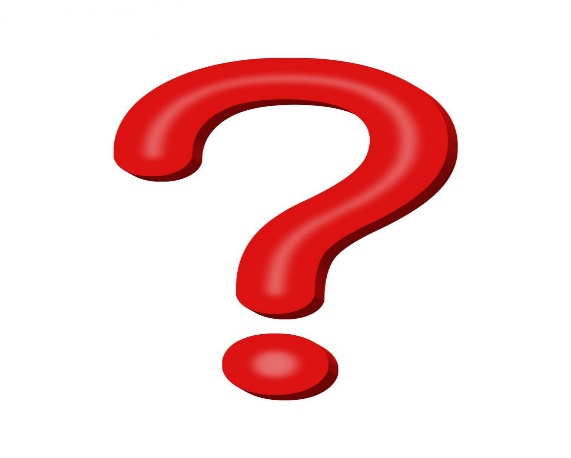 IZREŽI PA IMENUJ SLIKE CVIJEĆA U PRILOGU.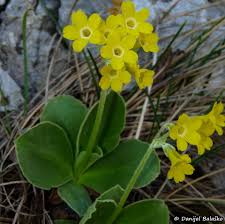 JAGLAC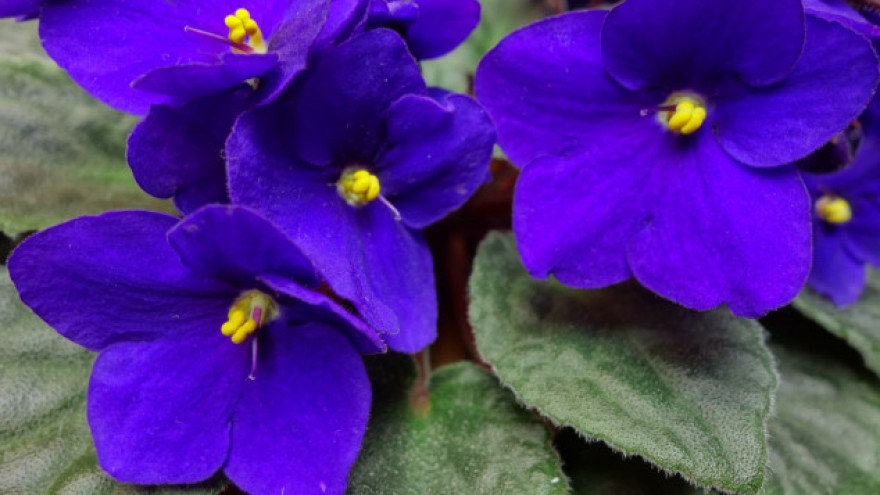 LJUBIČICE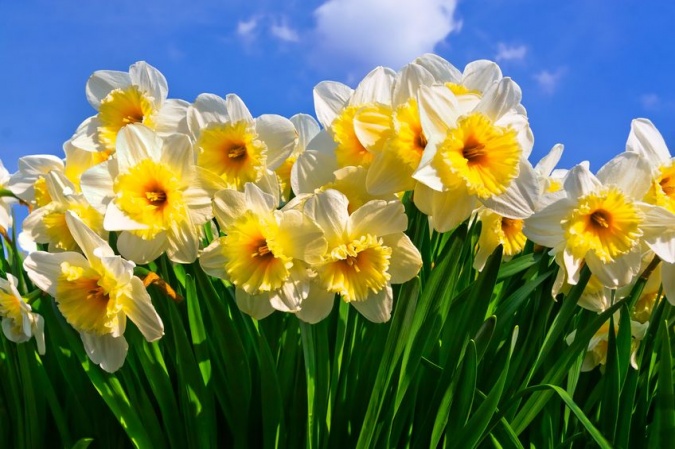 NARCISE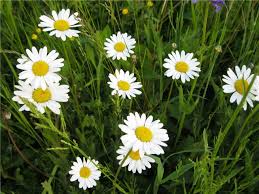 TRATINČICE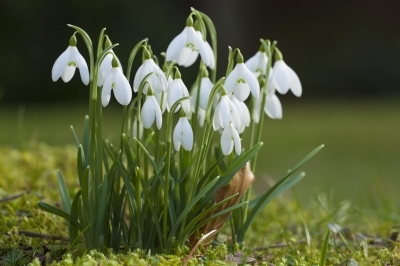 VISIBABE